Opdracht boekverslagDjim Pasveer  H5CBoek: De tweeling Primaire bibliografie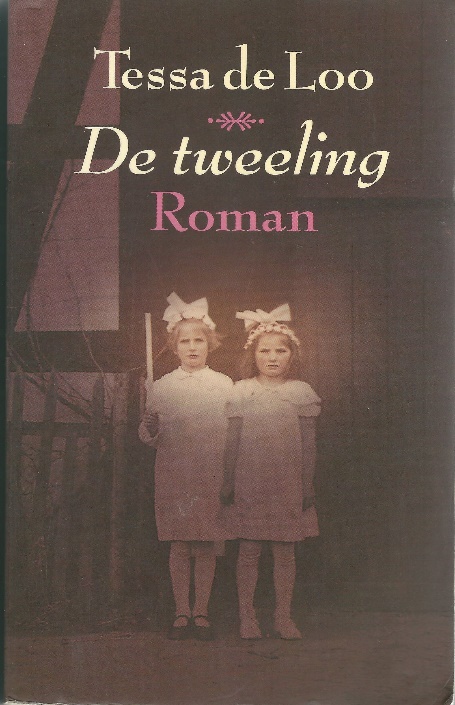 Tessa van de Loo, De tweeling, 1993Motivatie van je boekkeuzeIk heb dit boek gekozen vanwege dat mijn vader zei het een erg mooi boek was om te lezen, vanwege dat het met de 2de wereldoorlog te maken heeft. Toen ben ik gaan lezen en ik vond het inderdaad wel mooi, toen heb ik maar doorgelezen. Samenvatting van de inhoud‘De tweeling’ vertelt het verhaal van de tweelingzussen Anna en Lotte, die op zesjarige leeftijd van elkaar worden gescheiden. Lotte groeit op in Nederland en Anna en Zuid-Duitsland. Als zij elkaar na bijna zeventig jaar toevallig weer tegenkomen in een kuuroord in België, blijkt het vooral de oorlog te zijn die een echte hereniging van de twee in de weg staat. 
Anna groeit grotendeels op de boerderij van haar oom Heinrich, die trouwt met tante Marthe, een vreselijke vrouw die haar al het vuile werk op de boerderij laat opknappen. Haar levendige intelligentie wordt nooit erkend door haar opvoeders en haar enige houvast is de kerk, die de acties van de Duitsers goedpraat. Ze wordt huishoudster en ze bouwt een goede naam op waardoor ze terechtkomt bij een adellijke familie, de familie Von Garlitz, waarvan de man des huizes een overtuigd nazi is. Via deze baan komt ze in contact met een Duitse SS-soldaat, Martin, waarmee ze tegen het einde van de oorlog trouwt. Hij komt aan het einde van de oorlog om. Daarna wordt ze nazizuster en maakt ze van dichtbij de gruwelijkste dingen van de oorlog mee, de verminkte soldaten. 
Lotte wordt opgevoed in een Hollands pleeggezin. De vader, een egoïstische, neurotische man die graag alle aandacht op zichzelf projecteert, adoreert klassieke muziek en Lotte hoort in haar jeugd dan ook niet anders. Hij sympathiseert met de communisten. De moeder is een zorgzame vrouw. Lotte heeft drie zusjes. De familie krijgt in de oorlog onderduikers in huis, waardoor er in huis altijd een gespannen sfeer heerst. Onder die onderduikers is een Joodse violist waar ze later mee trouwt. Ze moet, omdat ze de oudste en gezondste is, vaak op voedseltocht. 
Door alle ellende die de twee mee hebben gemaakt in de oorlog is het, ondanks momenten van toenadering, vooral voor Lotte te moeilijk om zich met elkaar te herenigen. https://www.scholieren.com/verslag/boekverslag-nederlands-de-tweeling-door-tessa-de-loo-47220Analyse van het boekSpanningEr zit een goede spanning in het boek. Je leest over de tweeling en hun verblijf in Spa, maar tegelijkertijd ook over het verleden. Doordat je elke keer teruggehaald wordt naar Spa, als je midden in het verleden zit, blijft de spanning groot. Je wilt elke keer weten hoe het afloopt. 
Ik vind persoonlijk dat de spanning rond Anna groter is. Misschien omdat Anna meer meemaakt, maar het komt vooral door Martin Grosalie. Dit is een man die Anna ontmoet en waar ze later ook mee trouwt. Hij is soldaat in het leger en is altijd in het oorlogsgebied. Dit zorgt ervoor dat Anna altijd gespannen zit te wachten op een brief van Martin. Dat deel van het boek vond ik het best. Ik wilde toch elke keer doorlezen en eigenlijk zit je gewoon te wachten op het moment dat Martin overlijdt.                   Er was een constant spanning omdat je wilde wetten of Anna en Lotte elkaar konden vergeven en hun verwijten aan de kant konden schuiven.                                          Het boek heeft een gesloten einde, er zijn geen belangrijke open plekken meer aan het einde van het boek. Ik kan we nog wel afvragen wat gebeurt er na de dood van Anna, maar dat is voor het verhaal niet nodig. TijdHet verhaal is wel chronologisch opgebouwd maar dan met twee verhaallijnen. Met constant flashbacks in het verhaal, dat is de belangrijkste bouwsteen van het verhaal. Aan de hand van deze flashbacks wordt namelijk het verleden van Lotte en Anna verteld. En daarmee het hele verhaal.Het verhaal begint is 1992 als ze elkaar weer ontmoeten in Spa, het verleden begint in hun geboortejaar 1916. Dus 76 jaar, dit is de vertelde tijd. De verteltijd is 435 pagina’s. RuimteIn de eerste plaats speelt het hele verhaal zich af in het stadje Spa. Anna en Lotte gaan hier uit eten, drinken kopjes koffie met gebak en maken wandelingen. Tijdens deze uitstapjes vertellen ze over zichzelf. 
Een hele belangrijke ruimte voor beide is ‘Het Casino’ in Keulen. Daar zijn de zussen opgegroeid, tot hun 6de. 
De verhalen van Lotte spelen zich af in Nederland. Zij woonde in Nederland bij een pleeggezin. Een groot huis, waar muziek centraal staat. De meeste van Lotte spelen zich daar af en in het tuinhuisje waar ze verliefd wordt op Ernst. Ook spelen de verhalen zich af op straat. Lotte en haar zusje moeten wel eens voedsel gaan halen, als er dan gebombardeerd wordt moeten ze hun spullen laten liggen en snel een kelder induiken. Op die manier zijn ze soms een paar dagen onderweg en komen soms weer zonder voedsel terug.
De verhalen van Anna spelen zich op veel meer plaatsen af. Ten eerste op de boerderij van haar opa en haar oom, Ze woont daar en doet daar al het werk. Na een tijdje vertrekt ze en gaat naar de huishoudschool in Keulen. Eerst gaat ze aan het werk bij Frau Stolz. Daar is de bibliotheek belangrijk. Ze hebben een hele grote bieb waar Anna veel ontspanning en troost vindt. 
Na haar ontslag gaat ze aan het werk bij Frau von Gralitz. Zij woont in een groot landhuis met veel personeel. Ze blijft heel erg lang daar werken, dus het is een belangrijke ruimte. 
Personages De belangrijkste personages uit het boek zijn Anna Grosalie en Lotte Goudriaan. Zij zijn de echte hoofdpersonen. 

Anna Grosalie
Anna is een drukke, aanwezige vrouw. Ze wil graag zelf het meeste aan het woord en Lotte alles over zichzelf en haar verleden vertellen. Dit is soms best lastig. Doordat ze zo graag gelijk wil hebben over haar mening over de Duitsers wordt Lotte wat afstandiger. Anna en Lotte denken allebei heel anders over dat volk. Anna is daar opgegroeid en ziet de dingen van een hele andere kant. Ze blijft maar volhouden dat ze er niks aan konden doen en niemand er iets vanaf wist. Dat ze als domme mensen en goede gelovigen gewoon aan het lijntje gehouden werden. 
Haar verhouding met Lotte wordt er niet beter op, door haar vastberadenheid lijkt Lotte een steeds grotere afkeer te krijgen tegen Anna. 

Lotte Goudriaan
Je zou kunnen zeggen dat Lotte zo’n beetje het tegenovergestelde is van Anna. Ze is rustig en wil Anna het liefst ver van zich weg hebben. Ze wil het verleden laten rusten, maar Anna blijft er maar over doorpraten.
Lotte is ook muzikaal. Door haar jeugd in een muzikaal gezin, is ze ermee opgegroeid. Ze heeft een prachtige stem en zingt ook wel eens voor publiek.
Ik vind dat Lotte in de loop van het verhaal wel wat ‘harder’ is geworden. In het begin wilde ze Anna graag ontmoeten en een band opbouwen. Nu, zo’n 45 jaar verder wil ze eigenlijk niets van Anna weten. Dit merk je al vanaf de eerste bladzijde. Dan is ze helemaal niet blij met de vrouw die haar alsmaar opwacht en mee uit vraagt. 
Uiteindelijk verandert haar mening over Anna wel. Ze krijgt steeds meer begrip voor haar en raakt onder de indruk van Anna’s verhalen. Als ze zich met Anna wil verzoenen, is het al te laat en blijft Lotte met een schuldgevoel achter.VertelperspectiefHet verhaal wordt vanuit de alwetende verteller vertelt. Dit weet je doordat je de gedachten van de twee zussen kunt lezen. Als de twee bijvoorbeeld in gesprek zijn, lees je hoe de een op de ander reageert in haar gedachten. Hierdoor kun je je goed inleven in beide personen en voor beide personen begrip krijgen. 
Het hele verhaal staat in de verleden tijd geschreven.ThematiekMotieven                                                                                                                                  Schuld
Lotte wil de schuld van de oorlog op heel Duitsland schuiven en daarmee vooral op Anna. Ze heeft soms het idee dat Anna haar, door het maken van bepaalde uitspraken beschuldigd. 
“’Ik geloof niet’, Lotte kwam langzaam uit haar stoel overiend, ‘dat ik de behoefte heb om het te begrijpen. Eerst hebben jullie de wereld in brand gezet en nu willen jullie ook nog dat we ons in jullie beweegredenen verdiepen.’”(blz. 40)

Dood
De dood komt steeds terug in het verhaal, eerst gaan de ouders van Lotte en Anna dood, dan een vriend van Lotte, de man van Anna, de man van Lotte en tot slot Anna zelf. Ook sterven er natuurlijk een heleboel mensen door de oorlog.
“Nu vraag ik je, Anna was onverstoorbaar, waarom geloven we eigenlijk dat de geestelijke existentie van de overledene nog gebonden zou zijn aan die ene plek? Waarom gaan we erheen? Uit nostalgie? En wie verdienen er aan? De bloemenhanderlaren, de tuinlieden, zij die grafstenen maken, er is een hele industrie aan verbonden.”(blz. 420)
Motto
‘Die Welt is weit, die 
Welt ist schön, wer 
weiss ob wir uns wiedersehen.’

Het motto slaat op de situatie van Lotte en Anna, omdat zij heel lang van elkaar gescheiden waren en het was altijd maar de vraag of zij elkaar weer terug zouden zien, omdat de oorlog eigenlijk tussen hen in was komen te staan. De wereld is groot, maar toch zijn ze elkaar door toeval weer tegengekomen.TitelverklaringDe titel van het boek ‘De tweeling’ en duidelijke betekenis. Je hoeft dus niet door te denken of het boek te lezen om achter de verklaring van de titel te komen. 
Het hele verhaal draait om een tweeling, Anna en Lotte.EindoordeelIk ben blij dat ik dit boek gelezen heb. Ik vind De tweeling een prachtig boek dat een bijzonder verhaal vertelt over de Tweede Wereldoorlog, een verhaal uit een perspectief waar weinig aandacht aan wordt besteed en dat er juist op die manier voor zorgt dat je als lezer aan het denken wordt gezet. Het schetst een (mooi) beeld van hoe het destijds er echt aan toe ging toen de oorlog er was, je wordt erin meegesleept en tegelijkertijd aan het denken gezet. Het is ook een ingrijpend boek, vanwege het door de verontrustende realiteit en boeiende opbouw een boodschap probeert mee te geven. Al met al kan ik zeggen met zekerheid dat ik het boek de moeite waard vind. 